PHỤ LỤCNỘI DUNG TIÊU CHUẨN DIỆN TÍCH ĐỂ THIẾT KẾ CÁC LOẠI CĂN HỘ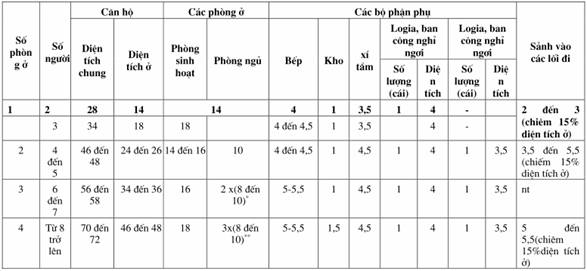 